Type : E=écrit, EI=exposé individuel, EC=exposé en classe, EX=expérimentation, QCMCritères évaluation :A=Analyse, S=synthèse,AR=argumentation, D=démarche, R=résultatsCachet humide du département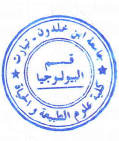 Nom EES         : Université Ibn Khaldoun de TiaretDépartement : Sciences de la Nature et de la VieSYLLABUS DE LA MATIERE(à publier dans le site Web de l’institution)Biostatistiques section 1ENSEIGNANT DU COURS MAGISTRALENSEIGNANT DU COURS MAGISTRAL                       DELLAL MOHAMED                       DELLAL MOHAMED                       DELLAL MOHAMED                       DELLAL MOHAMEDENSEIGNANT DU COURS MAGISTRALENSEIGNANT DU COURS MAGISTRALRéception des étudiants par semaineRéception des étudiants par semaineRéception des étudiants par semaineRéception des étudiants par semaineEmail mohamed.dellal@univ-tiaret.dz Jour :    07/02/23                        heure 08h00  Tél de bureauJour :                            14/02/23                        heure 08h00 Tél secrétariatJour : Jour :                         Jour :                         Jour :                         Jour :                                                                   21/02/23        28/02/23                               07/03/23                              14/03/23                              21/03/23                                                                      heureheureheureheureheure 08h00  08h00  08h00  08h00  08h00   Autrepersonnel: Bâtiment :                                 Bureau :perso.TRAVAUX DIRIGES(Réception des étudiants par semaine)TRAVAUX DIRIGES(Réception des étudiants par semaine)TRAVAUX DIRIGES(Réception des étudiants par semaine)TRAVAUX DIRIGES(Réception des étudiants par semaine)TRAVAUX DIRIGES(Réception des étudiants par semaine)TRAVAUX DIRIGES(Réception des étudiants par semaine)TRAVAUX DIRIGES(Réception des étudiants par semaine)TRAVAUX DIRIGES(Réception des étudiants par semaine)TRAVAUX DIRIGES(Réception des étudiants par semaine)TRAVAUX DIRIGES(Réception des étudiants par semaine)TRAVAUX DIRIGES(Réception des étudiants par semaine)TRAVAUX DIRIGES(Réception des étudiants par semaine)TRAVAUX DIRIGES(Réception des étudiants par semaine)TRAVAUX DIRIGES(Réception des étudiants par semaine)TRAVAUX DIRIGES(Réception des étudiants par semaine)TRAVAUX DIRIGES(Réception des étudiants par semaine)TRAVAUX DIRIGES(Réception des étudiants par semaine)NOMS ET PRENOMS DES ENSEIGNANTS Bureau/salle réceptionBureau/salle réceptionBureau/salle réceptionSéance 1Séance 1Séance 1Séance 1Séance 2Séance 2Séance 2Séance 2Séance 2Séance 3Séance 3Séance 3Séance 3NOMS ET PRENOMS DES ENSEIGNANTS Bureau/salle réceptionBureau/salle réceptionBureau/salle réceptionjourjourheureheurejourjourjourHeureHeurejourjourheureheureDELLAL MOHAMEDAmphi B3Amphi B3Amphi B3   14/02/23     14/02/23    09H30     09H30       14/02/23          14/02/23          14/02/23        11H00     11H00   DELLAL MOHAMEDAmphi B3     Amphi B3     Amphi B3         21/02/23          21/02/23        09H30     09H30         21/02/23          21/02/23          21/02/23      11H00     11H00   DELLAL MOHAMED    Amphi B3Amphi B3Amphi B3     28/02/23          28/02/23       09H30     09H30         28/02/23          28/02/23          28/02/23       11H00     11H00  DELLAL MOHAMED     Amphi B3     Amphi B3     Amphi B3           07/03/23          07/03/23       09H30     09H30       07/03/23          07/03/23          07/03/23         11H00     11H00 DELLAL MOHAMED       Amphi B3     Amphi B3     Amphi B3          14/03/23          14/03/23      09H30     09H30        14/03/23          14/03/23          14/03/23        11H00     11H00 DELLAL MOHAMED  Amphi B3     Amphi B3     Amphi B3         21/03/23          21/03/23       09H30     09H30       21/03/23          21/03/23          21/03/23         11H00     11H00 TRAVAUX PRATIQUES(Réception des étudiants par semaine)TRAVAUX PRATIQUES(Réception des étudiants par semaine)TRAVAUX PRATIQUES(Réception des étudiants par semaine)TRAVAUX PRATIQUES(Réception des étudiants par semaine)TRAVAUX PRATIQUES(Réception des étudiants par semaine)TRAVAUX PRATIQUES(Réception des étudiants par semaine)TRAVAUX PRATIQUES(Réception des étudiants par semaine)TRAVAUX PRATIQUES(Réception des étudiants par semaine)TRAVAUX PRATIQUES(Réception des étudiants par semaine)TRAVAUX PRATIQUES(Réception des étudiants par semaine)TRAVAUX PRATIQUES(Réception des étudiants par semaine)TRAVAUX PRATIQUES(Réception des étudiants par semaine)TRAVAUX PRATIQUES(Réception des étudiants par semaine)TRAVAUX PRATIQUES(Réception des étudiants par semaine)TRAVAUX PRATIQUES(Réception des étudiants par semaine)TRAVAUX PRATIQUES(Réception des étudiants par semaine)TRAVAUX PRATIQUES(Réception des étudiants par semaine)NOMS ET PRENOMS DES ENSEIGNANTS NOMS ET PRENOMS DES ENSEIGNANTS Bureau/salle réceptionBureau/salle réceptionBureau/salle réceptionSéance 1Séance 1Séance 1Séance 1Séance 2Séance 2Séance 2Séance 3Séance 3Séance 3Séance 3Séance 3NOMS ET PRENOMS DES ENSEIGNANTS NOMS ET PRENOMS DES ENSEIGNANTS Bureau/salle réceptionBureau/salle réceptionBureau/salle réceptionjourjourheureheurejourheureheurejourjourheureheureheureDESCRIPTIF DU COURSDESCRIPTIF DU COURSDESCRIPTIF DU COURSDESCRIPTIF DU COURSDESCRIPTIF DU COURSDESCRIPTIF DU COURSDESCRIPTIF DU COURSDESCRIPTIF DU COURSDESCRIPTIF DU COURSDESCRIPTIF DU COURSDESCRIPTIF DU COURSDESCRIPTIF DU COURSDESCRIPTIF DU COURSDESCRIPTIF DU COURSDESCRIPTIF DU COURSDESCRIPTIF DU COURSObjectifObjectifObjectifL’objectif de cet enseignement est d’apporter certains outils méthodologiques classiquement utilisés pour décrire et tester des phénomènes biologiques.L’objectif de cet enseignement est d’apporter certains outils méthodologiques classiquement utilisés pour décrire et tester des phénomènes biologiques.L’objectif de cet enseignement est d’apporter certains outils méthodologiques classiquement utilisés pour décrire et tester des phénomènes biologiques.L’objectif de cet enseignement est d’apporter certains outils méthodologiques classiquement utilisés pour décrire et tester des phénomènes biologiques.L’objectif de cet enseignement est d’apporter certains outils méthodologiques classiquement utilisés pour décrire et tester des phénomènes biologiques.L’objectif de cet enseignement est d’apporter certains outils méthodologiques classiquement utilisés pour décrire et tester des phénomènes biologiques.L’objectif de cet enseignement est d’apporter certains outils méthodologiques classiquement utilisés pour décrire et tester des phénomènes biologiques.L’objectif de cet enseignement est d’apporter certains outils méthodologiques classiquement utilisés pour décrire et tester des phénomènes biologiques.L’objectif de cet enseignement est d’apporter certains outils méthodologiques classiquement utilisés pour décrire et tester des phénomènes biologiques.L’objectif de cet enseignement est d’apporter certains outils méthodologiques classiquement utilisés pour décrire et tester des phénomènes biologiques.L’objectif de cet enseignement est d’apporter certains outils méthodologiques classiquement utilisés pour décrire et tester des phénomènes biologiques.L’objectif de cet enseignement est d’apporter certains outils méthodologiques classiquement utilisés pour décrire et tester des phénomènes biologiques.L’objectif de cet enseignement est d’apporter certains outils méthodologiques classiquement utilisés pour décrire et tester des phénomènes biologiques.Type Unité EnseignementType Unité EnseignementType Unité EnseignementUnité d’Enseignement Méthodologique 2  Unité d’Enseignement Méthodologique 2  Unité d’Enseignement Méthodologique 2  Unité d’Enseignement Méthodologique 2  Unité d’Enseignement Méthodologique 2  Unité d’Enseignement Méthodologique 2  Unité d’Enseignement Méthodologique 2  Unité d’Enseignement Méthodologique 2  Unité d’Enseignement Méthodologique 2  Unité d’Enseignement Méthodologique 2  Unité d’Enseignement Méthodologique 2  Unité d’Enseignement Méthodologique 2  Unité d’Enseignement Méthodologique 2  Contenu succinctContenu succinctContenu succinctL’étudiant doit avoir des notions sur les probabilités et sur l’analyse numérique vues déjà en première année.    L’étudiant doit avoir des notions sur les probabilités et sur l’analyse numérique vues déjà en première année.    L’étudiant doit avoir des notions sur les probabilités et sur l’analyse numérique vues déjà en première année.    L’étudiant doit avoir des notions sur les probabilités et sur l’analyse numérique vues déjà en première année.    L’étudiant doit avoir des notions sur les probabilités et sur l’analyse numérique vues déjà en première année.    L’étudiant doit avoir des notions sur les probabilités et sur l’analyse numérique vues déjà en première année.    L’étudiant doit avoir des notions sur les probabilités et sur l’analyse numérique vues déjà en première année.    L’étudiant doit avoir des notions sur les probabilités et sur l’analyse numérique vues déjà en première année.    L’étudiant doit avoir des notions sur les probabilités et sur l’analyse numérique vues déjà en première année.    L’étudiant doit avoir des notions sur les probabilités et sur l’analyse numérique vues déjà en première année.    L’étudiant doit avoir des notions sur les probabilités et sur l’analyse numérique vues déjà en première année.    L’étudiant doit avoir des notions sur les probabilités et sur l’analyse numérique vues déjà en première année.    L’étudiant doit avoir des notions sur les probabilités et sur l’analyse numérique vues déjà en première année.    Crédits de la matièreCrédits de la matièreCrédits de la matière5555555555555Coefficient de la matièreCoefficient de la matièreCoefficient de la matière3333333333333Pondération ParticipationPondération ParticipationPondération Participation20%   20%   20%   20%   20%   20%   20%   20%   20%   20%   20%   20%   20%   Pondération AssiduitéPondération AssiduitéPondération Assiduité10%   10%   10%   10%   10%   10%   10%   10%   10%   10%   10%   10%   10%   Calcul Moyenne C.CCalcul Moyenne C.CCalcul Moyenne C.CCompétences viséesCompétences viséesCompétences viséesEVALUATION DES CONTROLES CONTINUS DE CONNAISSANCESEVALUATION DES CONTROLES CONTINUS DE CONNAISSANCESEVALUATION DES CONTROLES CONTINUS DE CONNAISSANCESEVALUATION DES CONTROLES CONTINUS DE CONNAISSANCESEVALUATION DES CONTROLES CONTINUS DE CONNAISSANCESEVALUATION DES CONTROLES CONTINUS DE CONNAISSANCESEVALUATION DES CONTROLES CONTINUS DE CONNAISSANCESEVALUATION DES CONTROLES CONTINUS DE CONNAISSANCESPREMIER CONTROLE DE CONNAISSANCESPREMIER CONTROLE DE CONNAISSANCESPREMIER CONTROLE DE CONNAISSANCESPREMIER CONTROLE DE CONNAISSANCESPREMIER CONTROLE DE CONNAISSANCESPREMIER CONTROLE DE CONNAISSANCESPREMIER CONTROLE DE CONNAISSANCESPREMIER CONTROLE DE CONNAISSANCESJourSéanceDuréeType (1)Doc autorisé (Oui, Non)BarèmeEchange après évaluation(date Consult. copie)Critères évaluation (2)DEUXIEME CONTROLE DE CONNAISSANCESDEUXIEME CONTROLE DE CONNAISSANCESDEUXIEME CONTROLE DE CONNAISSANCESDEUXIEME CONTROLE DE CONNAISSANCESDEUXIEME CONTROLE DE CONNAISSANCESDEUXIEME CONTROLE DE CONNAISSANCESDEUXIEME CONTROLE DE CONNAISSANCESDEUXIEME CONTROLE DE CONNAISSANCESJourSéanceDuréeType (1)Doc autorisé (Oui, Non)BarèmeEchange après évaluation(date consultation copies)Critères évaluation (2)EQUIPEMENTS ET MATERIELS UTILISESEQUIPEMENTS ET MATERIELS UTILISESAdresses PlateformesMoodleNoms Applications (Web, réseau local)WebPolycopiés Matériels de laboratoiresMatériels de protectionMatériels de sorties sur le terrainLES ATTENTESLES ATTENTESAttendues des étudiants (Participation-implication)     ParticipationAttentes de l’enseignant     Maitrise les statistiques BIBLIOGRAPHIEBIBLIOGRAPHIELivres et ressources numériquesBENZEON J.P., 1984- L’analyse des données. Ed. Bordas, Tomes I et II.HUET S., JOLIVET E. et MESSEON A., 1992- La régression non linéaire : méthodes et applications en biologie. Ed. INRA. ArticlesTROUDE C., LENOUR R. et PASSOUANT M., 1993- Méthodes statistiques sous Lisa- statistiques multi variées. CIRAD-SAR, Paris, PP : 69-160.   PolycopiésSites Web